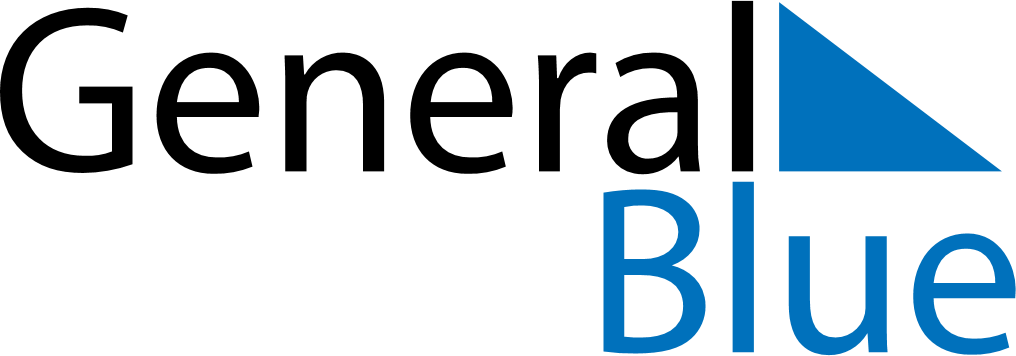 August 2045August 2045August 2045August 2045August 2045SundayMondayTuesdayWednesdayThursdayFridaySaturday12345678910111213141516171819202122232425262728293031